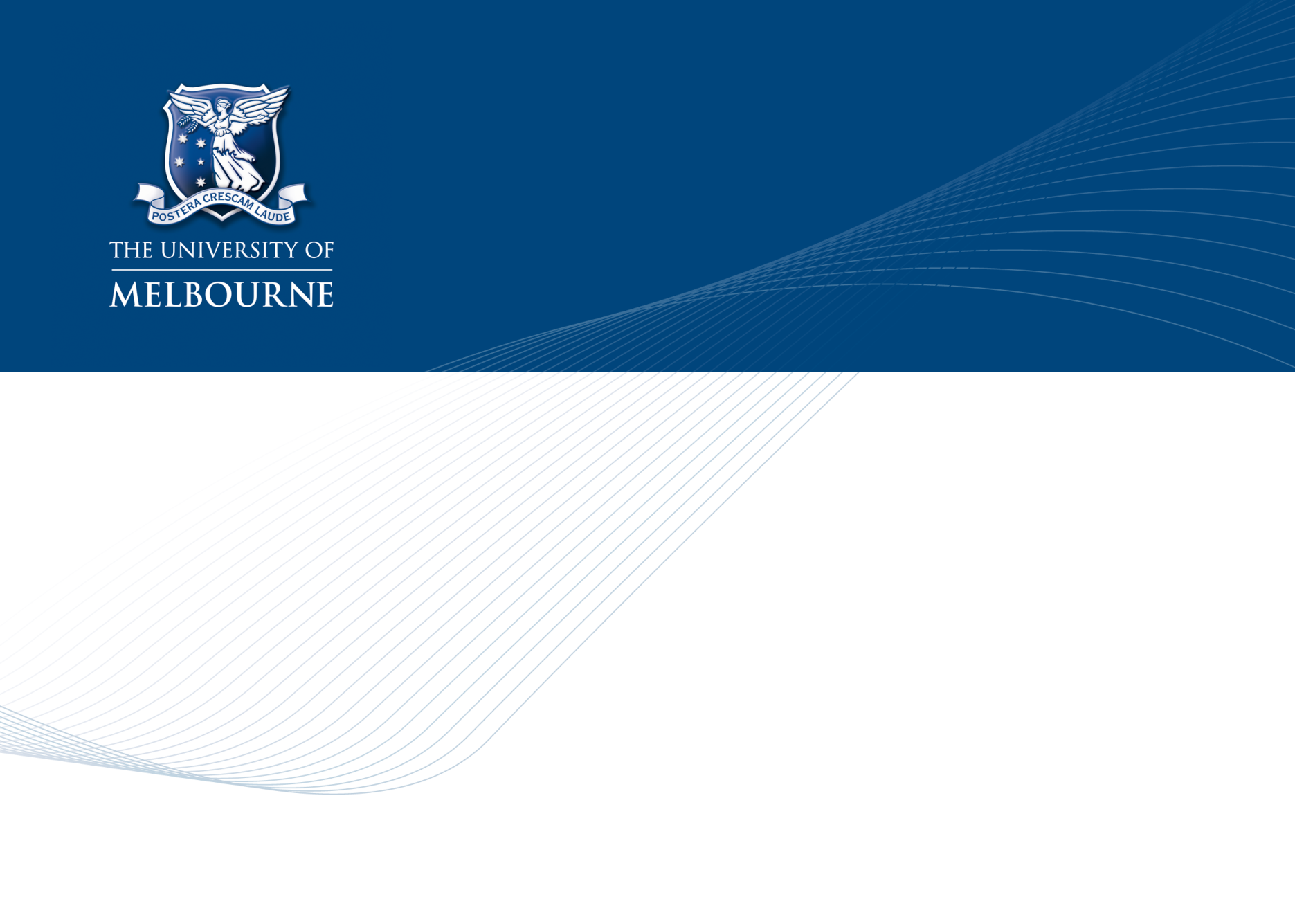 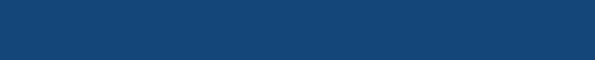 INSTRUCTIONS FOR STUDENTSPersons who are not enrolled do not have access to University facilities unless specifically approved. Complete this application if you are a research student who is not currently enrolled and you have a legitimate, research-related need for access. Facilities covered by this form are as follows:Student email accountStudent PortalLibrary (borrowing rights and/or online resources)Restricted buildings.Submit the completed form to your Graduate School graduate research administrators http://gradresearch.unimelb.edu.au/key-contacts#school You will be notified of the outcome of your application for reinstatement within 2 weeks of the date of submission.The maximum duration of access while you are not enrolled is 6 months. If you require a longer period please re-submit this form to your student centre when your reinstatement lapses. INSTRUCTIONS FOR GRADUATE RESEARCH ADMINISTRATIVE STAFFDetermine whether the student has a valid reason for wishing to access University facilities. Access should be granted in exceptional circumstances only. If approved, obtain sign-off from the Graduate Research Manager and submit a request to the ABS Help Desk for processing.The form may be completed by the student, or by staff on behalf of the student. If a student is seeking building/room access, please issue a Visitor Card following your normal process before sending the completed form to the ABS Help Desk. Where an application is not approved there is no need to forward to the ABS Help Desk – retain for your own records if required.All applications must include approval by the student centre / graduate research Manager. Once the reinstatement is processed, Academic Business Systems (ABS) will forward the form to the library. Library staff will notify the graduate school when fully processed, graduate research administrators will contact the student. Please allow at least 5 days for processing from date of lodgement with your Graduate School.Last updated 13/02/17